what we study in L3 EARTH &Marine Science    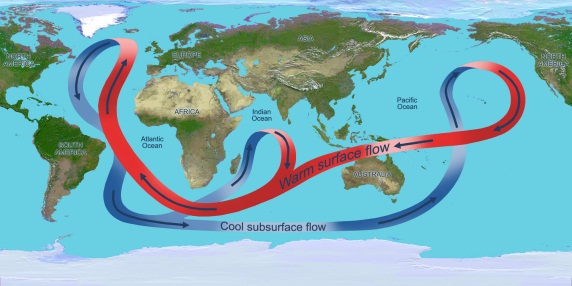 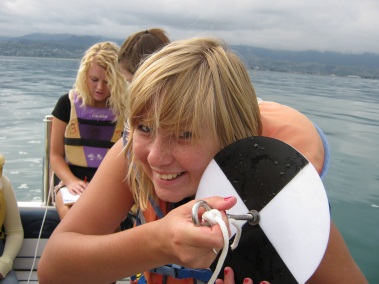 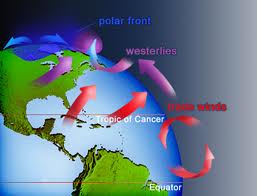 Tasman Bay: the impact of erosion on the water in Tasman Bay Earth Science Issue: mining in the Cobb Valley / Waimea dairy farmingOceanography: ocean currents, waves, tides -  global & localAtmosphere: the structure and behaviour of the atmosphereAstronomy: the study of an aspect of astronomyAbel Tasman Restoration: a study of people and the environment.Topic of choice: lots of opportunities for work on something of interest...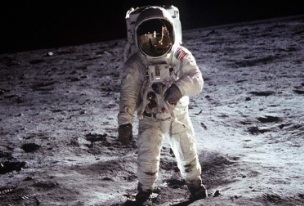 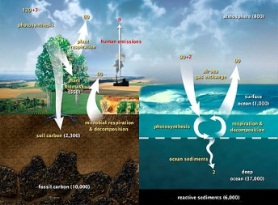 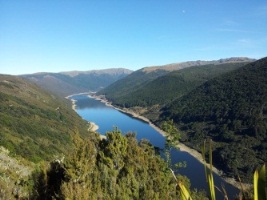 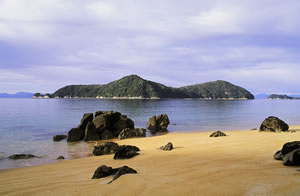 